http://www.enormepiedraredonda.com/wp-content/uploads/2020/10/page-00055.jpg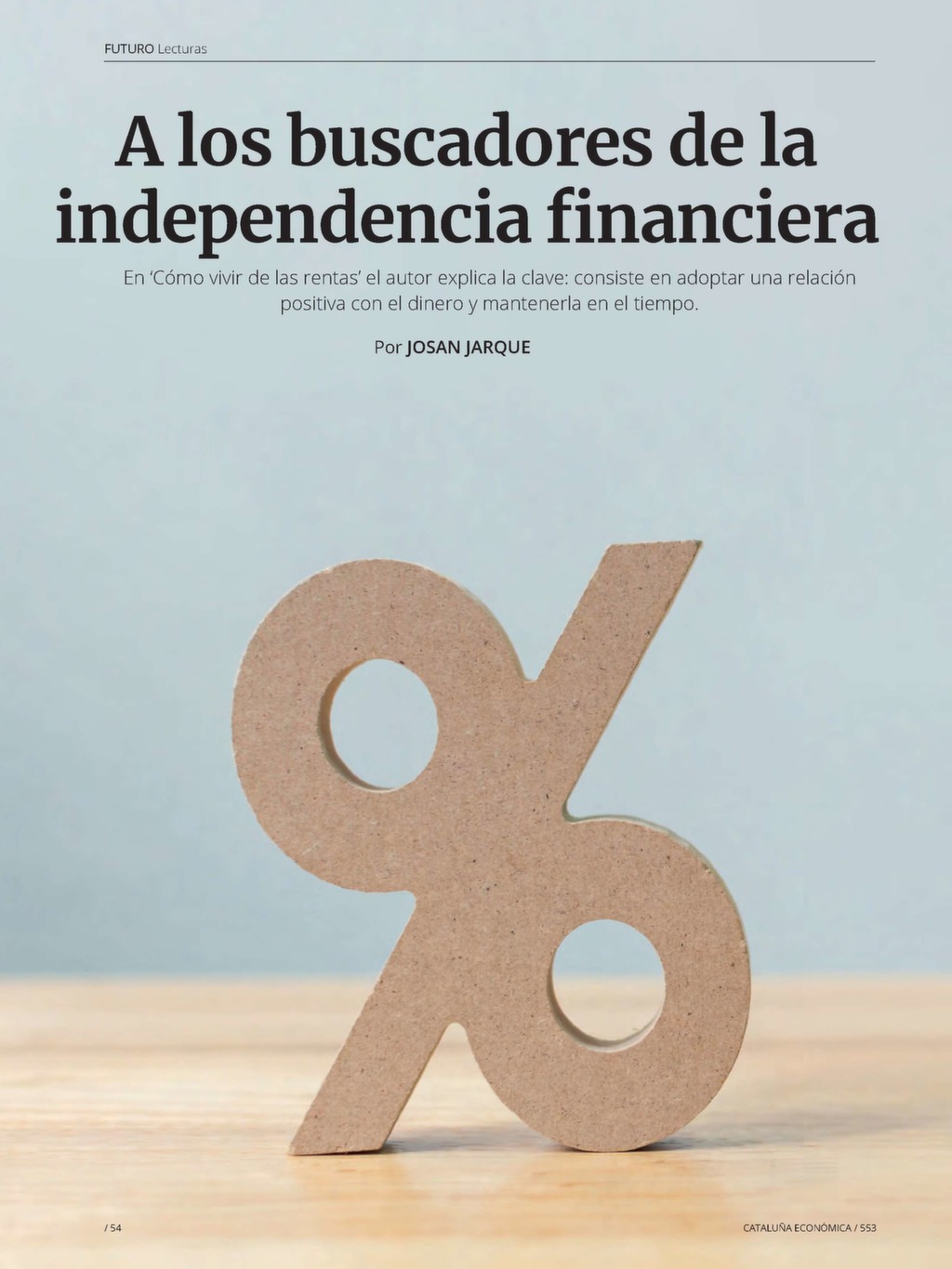 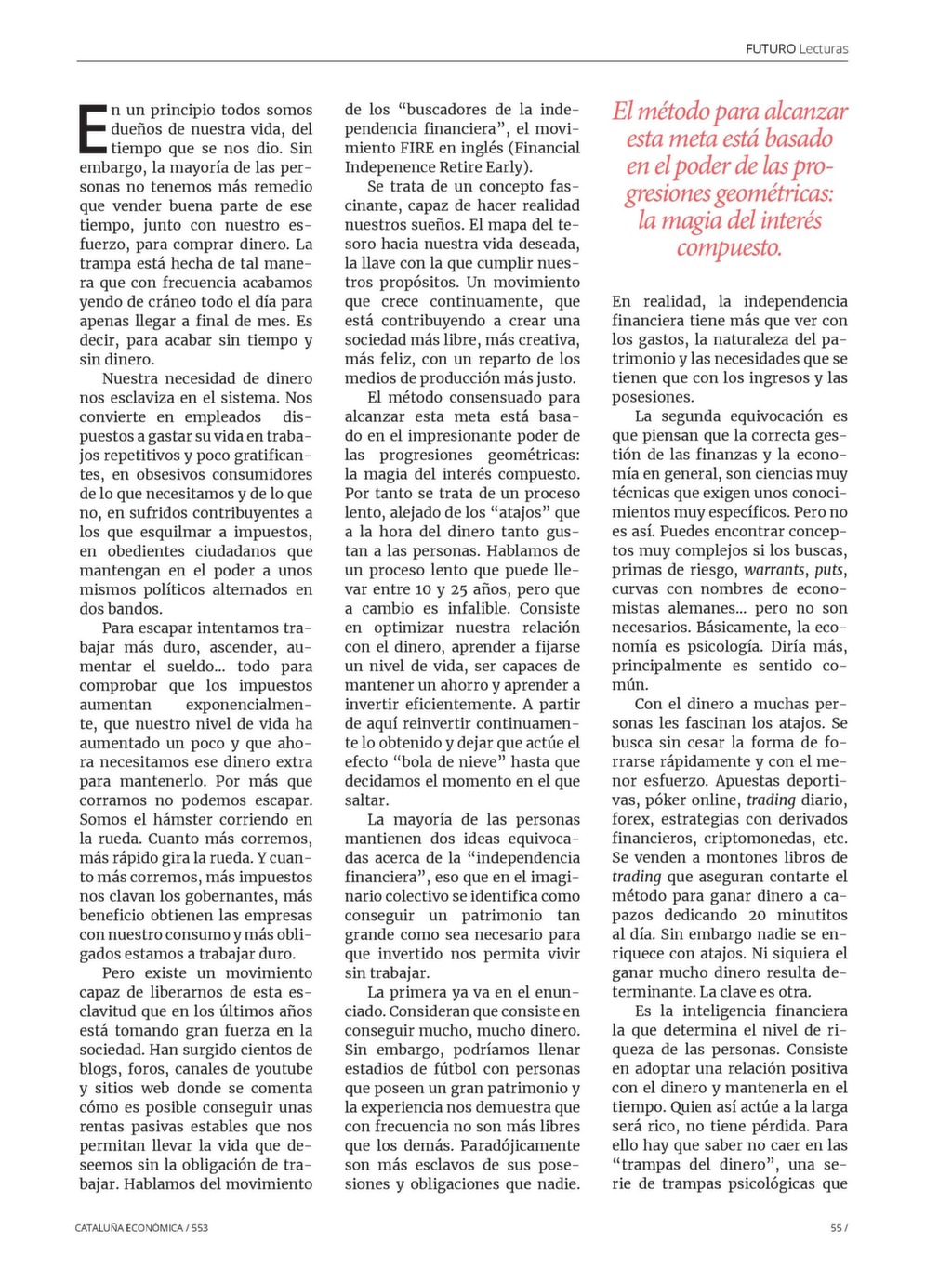 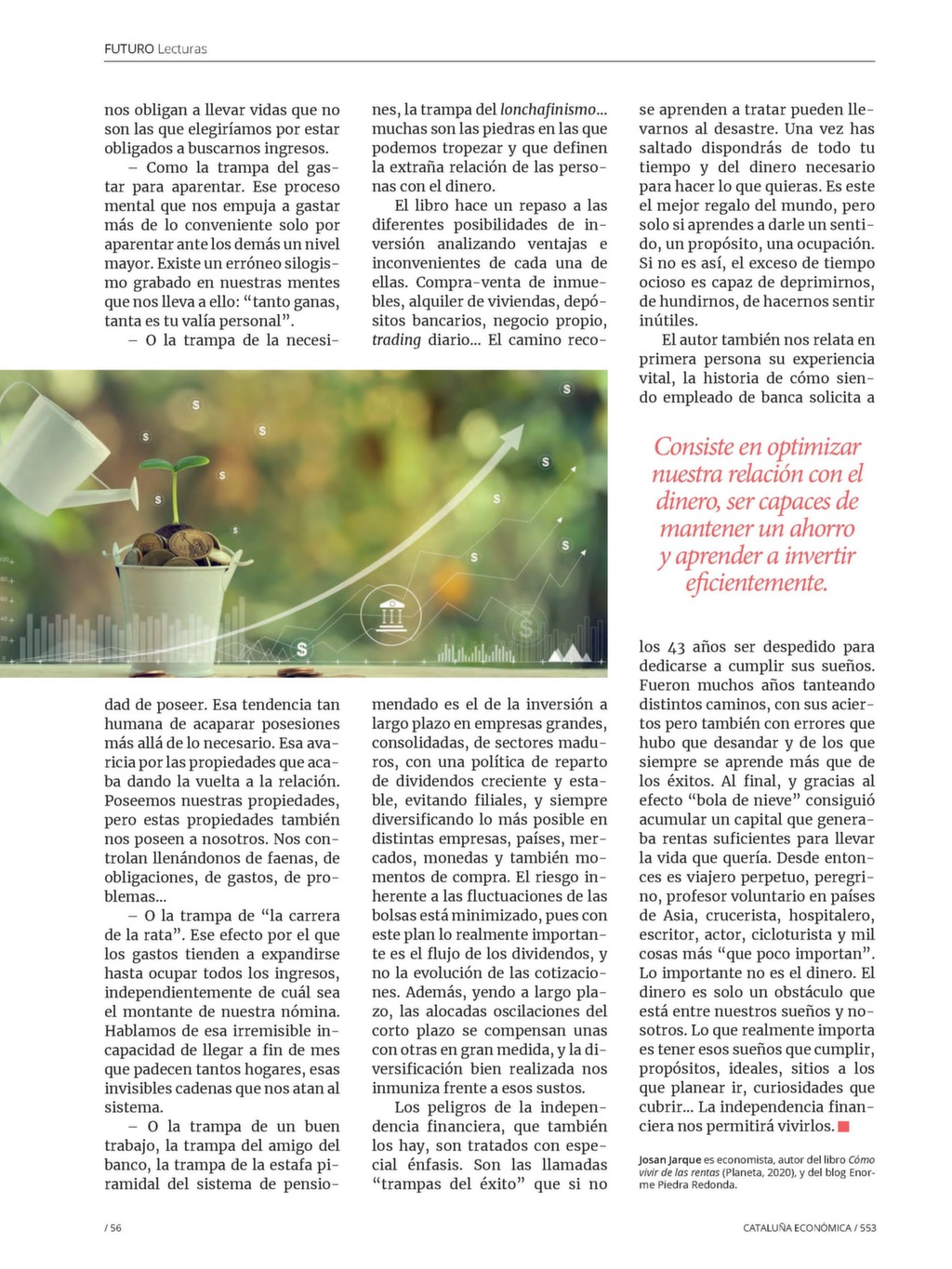 